Scheda identificativa del cane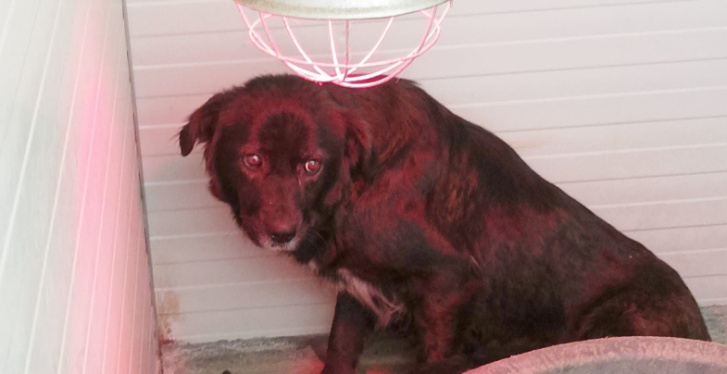 N. prog. del registro carico e scarico3945Microchip n. 380260170184131NomeSNRazzaMETICCIOSessoFColore del mantoNERODATA DI NASCITA25/02/2020ProvenienzaBRONTEData ingresso in canile25/02/2023Data uscita dal canileMotivo dell'uscita dal canilePosizionato nel box n.(238)Visita Clinica di ingresso in struttura effettuata il 25/02/2023Il soggetto all’esame obiettivo generale si presenta in buono stato di salute e non presenta sintomi riconducibili a malattie infettive o diffusive.